雙連教會2020年除夕圍爐家庭禮拜程序1月24日（五）晚間在各家庭舉行，由家長或家長指派一人主理詩歌　　　　　　　在耶穌裡（華語）在耶穌裡，我們是一家人，在耶穌裡，我們是一家人，在耶穌裡，我們是一家人，從今時一直到永久，在耶穌裡，我們是一家人。除夕感恩祈禱文：（全家同聲禱告）親愛的天父上帝，今天我們要為過去的一年獻上感謝，為所有的失喪與收穫，為眼淚與微笑，也為領受與分享感謝；因為你透過各樣的經歷，使我們的生命豐盛，並珍惜身邊的人事物。我們祈求你引領我們在新的一年，更認識你，更多成長，更能分享；我們這樣感謝祈求，是奉主耶穌基督的聖名，阿們。聖經　　詩篇103篇11～13、17、22節（現）天離地多高，對敬畏他的人，他的慈愛也同樣宏大。東離西多遠，他使我們的罪離開我們也那麼遠。父親怎樣疼愛自己的兒女，上主也怎樣愛惜敬畏他的人。…上主永遠愛惜敬畏他的人；他的公義持續到萬代。…一切被造物啊，要頌讚上主；要在他治下的每一角落頌讚他。我的靈啊，要頌讚上主！感恩與期許　1.請長輩帶領大家一起回顧，今年中家庭發生的重要大事。　2.邀請每個人分享在過去一年中，最值得感恩的一件事情。  3.邀請每個人分享在新的一年中，重要的計劃及期許。詩歌　　　　 天父恩典真正大（台語）天父恩典真正大，日日在引導；無論風浪抑平靜，祂攏在作伴。咱當算數祂的恩，日日用有剩；使災禍艱難變成歡喜，煩惱變福氣。祂的確引導，給咱恩典攏無息；開咱的心闊，平福氣有這呢大。咱當讚美開聲吟詩，使天地攏總相與歡喜。               禱告　1.為全家人在未來一年的平安喜樂，以及加倍蒙恩祈禱。　2.為每個人新的一年的目標、計畫祈禱。　3.為教會、就是天父上帝的大家庭祈禱。祝福禱告（請家中的長輩或信主的家人來作祝福禱告）團聚分享或發紅包  　1.互相擁抱祝福　2.提醒明天要早起參加新春全家福感恩禮拜　　（上午10:30在教會十樓禮拜堂）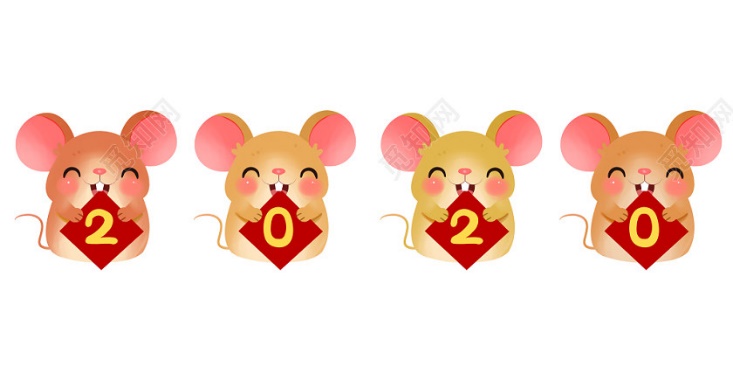 